心の回転が早い人B 思いやり、感謝　中学校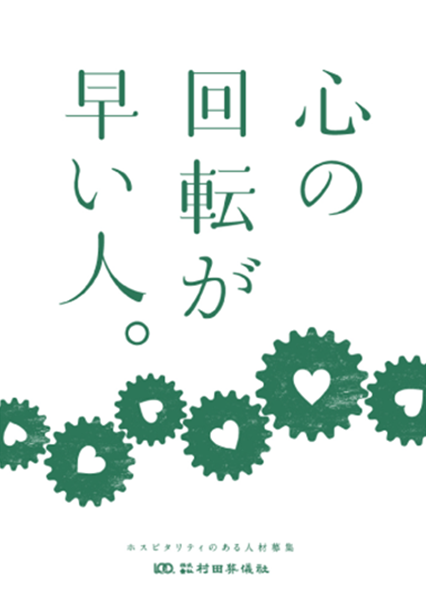 ねらい「心の回転が早い人（ホスピタリティのある人）」のよさに気づき、学級で広げていこうとする意欲を高める。資料提示の工夫「おもしろいポスターを発見しました」と言って、「心」という部分を隠してポスターを提示する。子どもたちに言葉を予想させてから、「心」という言葉を見せる。思考を促す発問発問１　おもしろいポスターを発見しました。空欄に入る言葉は何でしょう。発問２　（隠していた「心」を提示して）「心の回転が早い人」ってどんな人なのでしょう。発問３　どうして「心の回転が早い人＝ホスピタリティのある人」を募集しているのでしょうか。ポイント発問２で「心の回転が早い人」をイメージさせたあと、ポスターの下に書いてある「ホスピタリティのある人」に目を向けさせ、ホスピタリティについて説明する。また、発問３のあとに「この学級にもホスピタリティのある人がいましたよ」と言って子どもの姿を紹介し、「これからこの学級にも心の回転が早い人が増えそうですね」と期待を込めて授業を終えるとより効果的である。出典：株式会社村田葬儀社リクルートポスター「心の　回転が　早い人。」クレジット：株式会社村田葬儀社